Peschiera Borromeo, 25.09.2017Carissimi genitori,come sapete si avvicina la festa degli Angeli Custodi e di tutti i nonni. Stiamo preparando con i vostri bambini un momento bellissimo, in cui faranno volare un palloncino con il pensierino per il loro angioletto e dedicheranno a tutti nonni una canzone speciale!Vi aspettiamo lunedì 2 ottobre alle ore 15.30 nel cortile della scuola (tempo permettendo).Vi chiediamo di completare e colorare insieme ai vostri bambini il pensierino per l’angioletto riportandolo alle insegnanti entro venerdì 29 settembre.Chiara e le insegnantiDa ritagliare e riportare a scuola entro venerdì 29 settembre----------------------------------------------------------------------------------------CARO ANGIOLETTO, 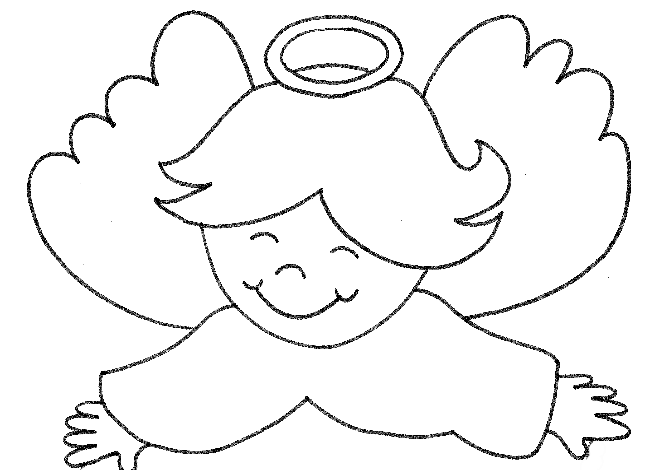 TI VOLEVO DIRE _______________________________________________________________________________________________________________________